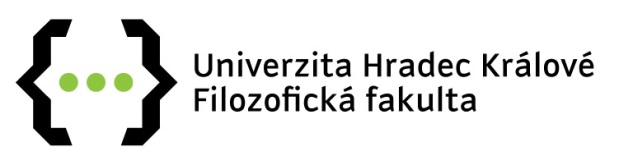 Návrh kandidátapro volby do Akademické komoryAkademického senátuFilozofické fakulty UHKkonaných 4. – 7. prosince 2017Jméno a příjmení/titul/:…………………………………………………………………………………………… 	Odborné zaměření:……………………………………………………………………………………………………Věk:………………………………………………………………………………………………………………….Tel. číslo/mobil/:……………………………………………………………………………..E-mail:……………………………………………………………………………………………………………..Prohlášení kandidátaSouhlasím s kandidaturou ve volbách do Akademické komory AS FF UHK konaných 4. – 7. prosince 2017.V Hradci Králové dne: ………………………………………………………………….………………………………………………………………………………………………………podpisKandidaturu navrhujeJméno a příjmení:………………………………………………………………………………….…………………………………………………………………………………………………………………podpis